Name ________________________________TUESDAYComplete the chart by listing the multiples for the following numbers: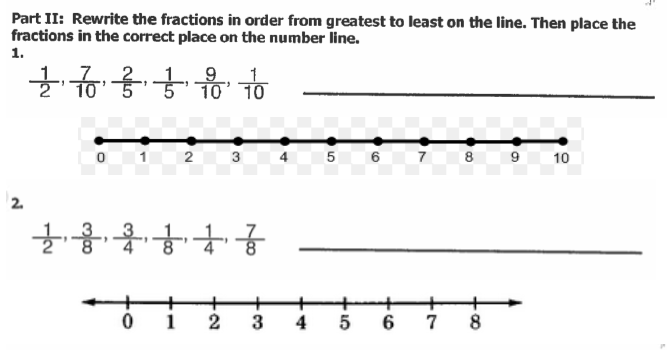 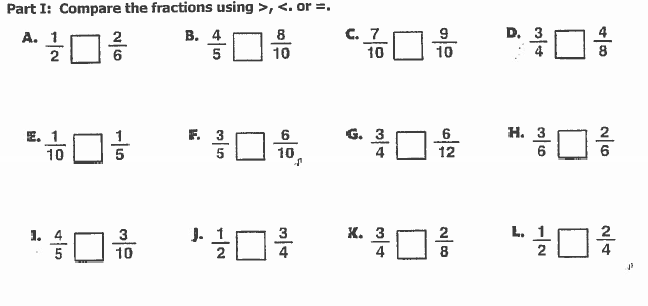 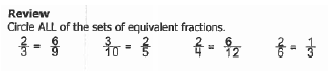 www.forrestmath.weebly.com Comparing/Ordering Fractions HWWEDNESDAYCircle all of the fractions that are equivalent to ½ 3^		2#		7*		1%8(		2$		4*		6! @Divide   4 d79			6d90			3f437THURSDAY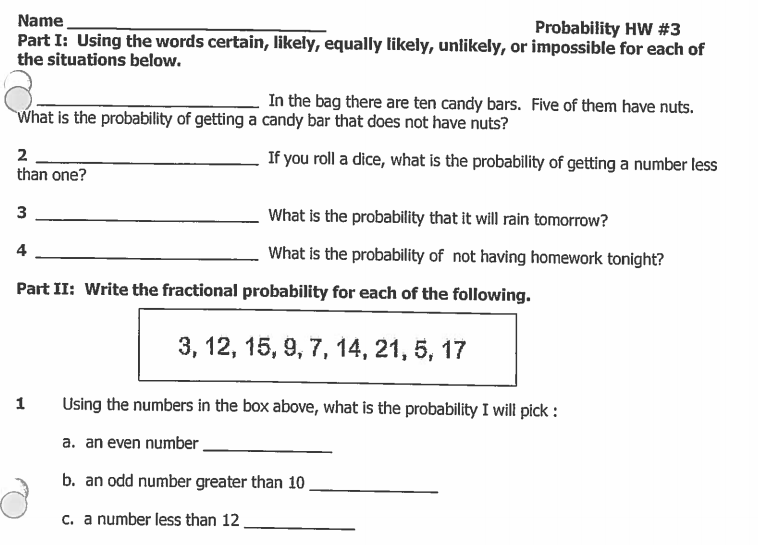 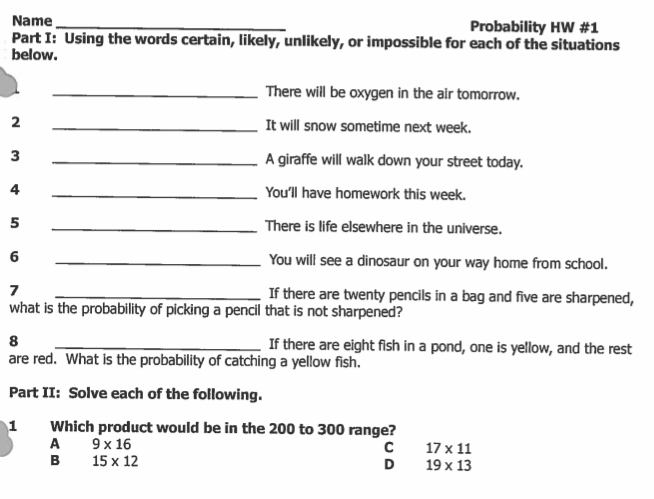 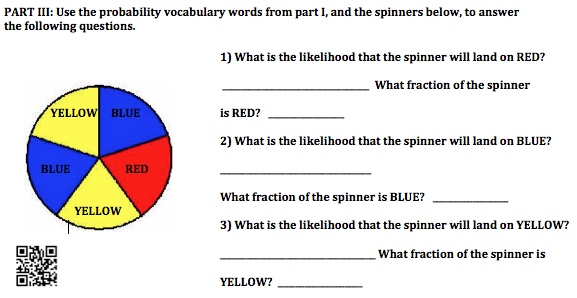 www.forrestmath.weebly.com 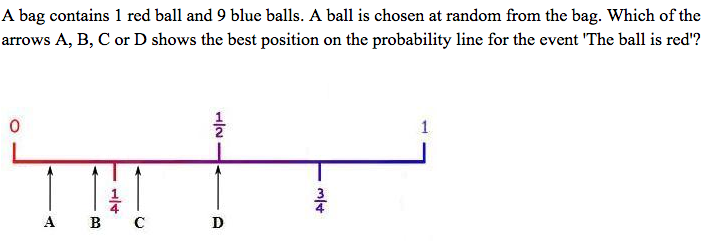 6)      	             12		  55		   12	             6x7=x	       x  35	        x  41		x   8x1x2x3x4x5x6265104812